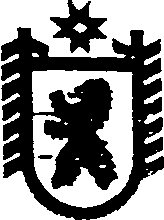 Республика КарелияАДМИНИСТРАЦИЯ СЕГЕЖСКОГО МУНИЦИПАЛЬНОГО РАЙОНАПОСТАНОВЛЕНИЕот  05  декабря  2017  года  №  908  СегежаОб утверждении Порядка установления расходных обязательствмуниципального образования «Сегежский муниципальный район», подлежащих исполнению за счет средств субсидии из бюджета Республики Карелия и бюджетных ассигнований, предусмотренных в бюджете Сегежского муниципального района на условиях софинансирования, на реализацию мероприятий государственной программы Республики Карелия «Развитие культуры» (на частичную компенсацию дополнительных расходов на повышение оплаты труда работников муниципальных учреждений культуры) на 2017 годВ соответствии с распоряжением Правительства Республики Карелия                         от 14 сентября 2017 г. № 506р-П администрация Сегежского муниципального района           п о с т а н о в л я е т:1. Утвердить прилагаемый Порядок установления расходных обязательств муниципального образования «Сегежский муниципальный район», подлежащих исполнению за счет средств субсидии из бюджета Республики Карелия и бюджетных ассигнований, предусмотренных в бюджете Сегежского муниципального района на условиях софинансирования, на реализацию мероприятий государственной программы Республики Карелия «Развитие культуры» (на частичную компенсацию дополнительных расходов на повышение оплаты труда работников муниципальных учреждений культуры)» на 2017 год.	2.  Отделу информационных технологий и защиты информации администрации Сегежского муниципального района (Т.А.Слиж) обнародовать настоящее постановление путем размещения официального текста настоящего постановления в информационно-телекоммуникационной сети «Интернет» на официальном сайте администрации Сегежского муниципального района  http://home.onego.ru/~segadmin.        Глава администрацииСегежского муниципального района                                                           Ю.В. ШульговичРазослать: в дело, ФУ - 2, МКУ «ЕРЦ», Е.Н.Антоновой. ПОРЯДОКустановления расходных обязательств муниципального образования «Сегежский муниципальный район», подлежащих исполнению за счет средств субсидии из бюджета Республики Карелия и бюджетных ассигнований, предусмотренных в бюджете Сегежского муниципального района на условиях софинансирования, на реализацию мероприятий государственной программы Республики Карелия «Развитие культуры» (на частичную компенсацию дополнительных расходов на повышение оплаты труда работников муниципальных учреждений культуры)»       на 2017 год1. Настоящим Порядком устанавливаются расходные обязательства муниципального образования «Сегежский муниципальный район», подлежащие исполнению за счет средств субсидии из бюджета Республики Карелия и бюджетных ассигнований, предусмотренных в бюджете Сегежского муниципального района на условиях софинансирования, на реализацию мероприятий государственной программы Республики Карелия «Развитие культуры» (на частичную компенсацию дополнительных расходов на повышение оплаты труда работников муниципальных учреждений культуры)» на 2017 год.2. В соответствии с настоящим Порядком администрация Сегежского муниципального района является уполномоченным органом, организующим исполнение мероприятий государственной программы Республики Карелия «Развитие культуры» на 2017 год и заключает Соглашение с Министерством культуры Республики Карелия о предоставлении в 2017 году субсидии на реализацию мероприятий государственной программы Республики Карелия «Развитие культуры» (на частичную компенсацию дополнительных расходов на повышение оплаты труда работников муниципальных учреждений культуры)» на 2017 год (далее по тексту – мероприятия, субсидия).3.  Расходы на исполнение мероприятий, осуществляются по соответствующим кодам бюджетной классификации расходов Российской Федерации.4. Получателями средств субсидии являются: муниципальное бюджетное учреждение "Сегежский районный центр культуры и досуга", муниципальное бюджетное учреждение "Сегежская централизованная библиотечная система", муниципальное бюджетное учреждение "Музейный Центр" г. Сегежи (далее – получатели средств субсидии).5. Средства субсидии расходуются в пределах лимитов бюджетных обязательств, доведенных Министерством культуры Республики Карелия на реализацию мероприятий.6.  Средства субсидии отражаются в составе доходов бюджета Сегежского муниципального района в соответствии с классификацией доходов бюджетов Российской Федерации.7.   Получатели средств субсидии:1)   осуществляют расходование средств субсидии;2) обеспечивают целевой характер использования средств субсидии и несут ответственность в соответствии с законодательством Российской Федерации за нецелевое их использование.8. Получатели средств субсидии предоставляют в финансовое управление Сегежского муниципального района отчет о расходовании субсидии ежемесячно в срок до 5-го числа месяца, следующего за отчетным месяцем.9. Финансовое управление Сегежского муниципального района представляет отчёт о расходовании средств субсидии в порядке и сроки, установленные Министерством культуры Республики Карелия.______________________________________               УТВЕРЖДЁНпостановлением администрации   Сегежского муниципального районаот  05  декабря  2017 г.  №  908